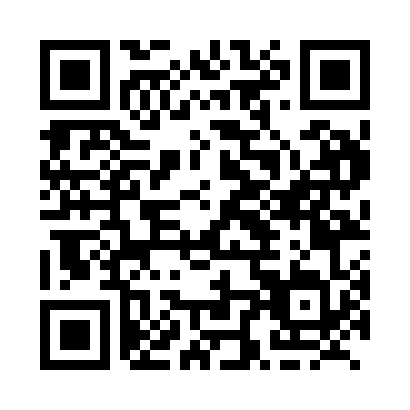 Prayer times for Sunset Point, Alberta, CanadaMon 1 Jul 2024 - Wed 31 Jul 2024High Latitude Method: Angle Based RulePrayer Calculation Method: Islamic Society of North AmericaAsar Calculation Method: HanafiPrayer times provided by https://www.salahtimes.comDateDayFajrSunriseDhuhrAsrMaghribIsha1Mon3:275:121:417:2310:1011:562Tue3:275:131:427:2310:1011:563Wed3:285:141:427:2210:0911:554Thu3:285:151:427:2210:0911:555Fri3:295:161:427:2210:0811:556Sat3:295:171:427:2210:0711:557Sun3:305:181:427:2110:0711:548Mon3:315:191:437:2110:0611:549Tue3:315:201:437:2110:0511:5410Wed3:325:211:437:2010:0411:5311Thu3:335:221:437:2010:0311:5312Fri3:335:241:437:1910:0211:5313Sat3:345:251:437:1910:0111:5214Sun3:355:261:437:1810:0011:5215Mon3:355:271:437:189:5911:5116Tue3:365:291:447:179:5811:5017Wed3:375:301:447:179:5611:5018Thu3:375:321:447:169:5511:4919Fri3:385:331:447:159:5411:4920Sat3:395:341:447:149:5211:4821Sun3:405:361:447:149:5111:4722Mon3:405:371:447:139:5011:4723Tue3:415:391:447:129:4811:4624Wed3:425:411:447:119:4711:4525Thu3:435:421:447:109:4511:4426Fri3:445:441:447:099:4311:4327Sat3:445:451:447:089:4211:4328Sun3:455:471:447:079:4011:4229Mon3:465:491:447:069:3811:4130Tue3:475:501:447:059:3711:4031Wed3:485:521:447:049:3511:39